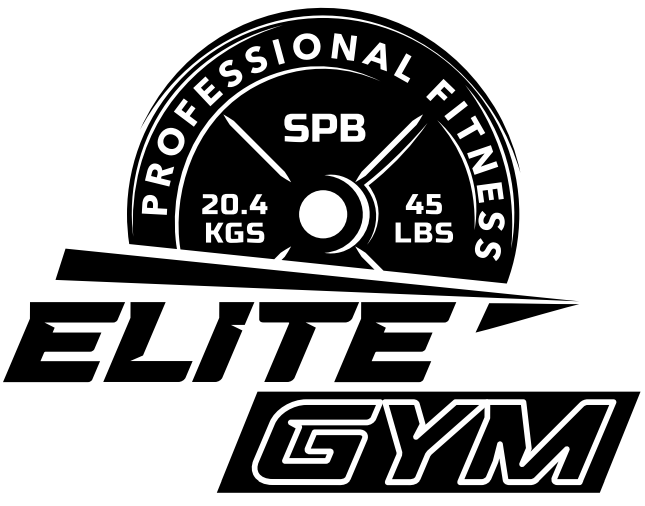 ПРАВИЛА КЛУБАELITEGYMООО «ЭЛИТ ЖИМ»195027, г. Санкт-Петербург, вн.тер.г. муниципальный округ Полюстрово, ш. Революции, д.8, литера А, офис 3, помещ.1Н,2Н (ИНН 7811782288)ПРАВИЛА ПОСЕЩЕНИЯ И ПРИНЦИПЫ РАБОТЫ КЛУБАПРАВИЛА ПОСЕЩЕНИЯ И ПРИНЦИПЫ РАБОТЫ КЛУБА …………………………3РЕЖИМ РАБОТЫ КЛУБА …………………………………………………………………4РЕГИТСРАЦИЯ / ДОСТУП В КЛУБ ……………………………………………………..5УСЛОВИЯ ПРИОСТАНОВЛЕНИЯ ЧЛЕНСТВА (ЗАМОРОЗКА) …………………….6УСЛУГИ ДЕТСКОЙ КОМНАТЫ …………………………………………………………..6ГОСТЕВЫЕ ВИЗИТЫ ……………………………………………………………………...7ПРАВА И ОБЯЗАННОСТИ УЧАСТНИКА КЛУБА / ГОСТЯ КЛУБА …………………8ПРАВА И ОБЯЗАННОСТИ ИСПОЛНИТЕЛЯ …………………………………………10ОТВЕТСТВЕНОСТЬ СТОРОН ………………………………………………………….11ПРАВИЛА ПОЛЬЗОВАНИЯ ДОПОЛНИТЕЛЬНЫМИ УСЛУГАМИ………………..11ПРАВИЛА ПОСЕЩЕНИЯ ФИТНЕС-ЗОН ……………………………………………12ПРАВИЛА ПОСЕЩЕНИЯ БАННОГО КОМПЛЕКСА (ХАМАМ/САУНА) …………15ПРАВИЛА ПОСЕЩЕНИЯ КЛУБА НЕСОВЕРШЕННОЛЕТНИМИ ЛИЦАМИ ……16ПРАВИЛА КАФЕ …………………………………………………………………………17ПРЕДОСТАВЛЕНИЕ ПРЕДМЕТОВ ВРЕМЕННОГО ПОЛЬЗОВАНИЯ ………….17ФОРМА ОДЕЖДЫ ………………………………………………………………………18ПРАВИЛА БЕЗОПАСНОСТИ ………………………………………………………….18ЗАБЫТЫЕ ВЕЩИ ………………………………………………………………………..20АУДИО / ВИДЕО И ЭЛЕКТРОННЫЕ УСТРОЙСТВА ……………………………...20ЗАКЛЮЧИТЕЛЬНЫЕ ПОЛОЖЕНИЯ …………………………………………………21ПРАВИЛА ПОСЕЩЕНИЯ И ПРИНЦИПЫ РАБОТЫ КЛУБА	Правила посещения клуба «ЭЛИТ ЖИМ» («ELITEGYM») обязательны для исполнения Участниками клуба, потенциальными Участниками клуба, Гостями клуба и третьими лицами. Правила не являются исчерпывающими – Исполнитель вправе самостоятельно их дополнять и изменять.	Участник клуба/Гость клуба, начиная пользоваться Услугами, Дополнительными услугами, заявляет, что не имеет медицинских противопоказаний для посещения Клуба и пользования услугами Клуба.	Настоящие Правила являются неотъемлемой частью любого договора, заключенного Исполнителем с Участником Клуба, и принимаются Участником Клуба путем присоединения к ним в целом в момент заключения/подписания договора и означает согласие Участника Клуба с настоящими Правилами.ОСНОВНЫЕ ПОНЯТИЯ НАСТОЯЩИХ ПРАВИЛТермины, употребляемые в настоящих Правилах посещения и принципах работы Клуба с заглавной буквы, имеют следующие значения:Аванс – денежные средства, предварительно поступившие от Участника Клуба в счет оплаты Дополнительных услуг;Стартовая персональная тренировка – обзорно-практическая тренировка с тренером, целью которой является адаптация Участника Клуба к программам и оборудованию Клуба, знакомство с техникой безопасности, получение необходимых начальных знаний и навыков;Гость Клуба – физическое лицо, не являющееся Участником Клуба и посещающее Клуб с разовым визитом («Гостевой визит»);Групповая тренировка – тренировка проводимая тренерам Клуба для Участников Клуба, формат и периодичность которых регламентируется расписанием;Договор – договор на оказание услуг по организации и проведению физкультурно-оздоровительных мероприятий, заключенный между Участником Клуба и Исполнителем;Дополнительные услуги – услуги, не включенные в стоимость договора (членства) и оказываемые на территории Клуба за отдельную плату;Заморозка – временное приостановление периода оказания услуг;Клубная карта –индивидуальное устройство, которое является именным средством идентификации Участника Клуба;Исполнитель – ООО «ЭЛИТ ЖИМ»;Клуб – в рамках настоящих Правил понимается как объект недвижимого имущества, являющийся физкультурно-оздоровительным сооружением, который может включать в себя здания, сооружения, оборудованные площадки и помещения, оснащенные специальными техническими средствами и предназначенные для организации и проведения фитнес-тренировок;Персональная тренировка – индивидуальная тренировка с тренером являющаяся Дополнительной услугой;Правила Клуба – настоящие Правила посещения и принципы работы Клуба «ELITEGYM»;Услуги – услуги по организации и проведению физкультурно-оздоровительных и спортивных мероприятий и иные услуги, входящие в стоимость договора (членства);Фитнес-тренировка (Тренировка) – самостоятельное либо групповое физкультурно-оздоровительное мероприятие с участием или без тренера Клуба;Фитнес / функциональное тестирование – консультация специалиста с целью определения физического состояния Участника Клуба для дачи рекомендаций относительно характера и частоты физических нагрузок;Участник Клуба – физическое лицо (сторона договора, корпоративный участник клуба), имеющее намерение заниматься/ занимающееся физическими упражнениями для поддержания и укрепления здоровья, физической формы, принимать участие в различных видах активного отдыха при посещении физкультурно-оздоровительных мероприятий на территории Клуба;Законный представитель несовершеннолетнего/ Представитель – это родственное лицо (родители), усыновители, опекуны, попечители либо доверенное лицо, которое имеет при себе паспорт и доверенность (согласие) законного представителя несовершеннолетнегоРЕЖИМ РАБОТЫ КЛУБАИнформация о режиме работы Клуба размещается на информационных стендах и веб-сайте Клуба www.elitegym-spb.com, а также доводится до сведения Участников Клуба при заключении договора.Режим работы Клуба:Будни дни – с 06:00 до 23:00Выходные дни – с 07:00 до 23:00Праздничные дни – с 08:00 до 22:00Исполнитель оставляет за собой право после предварительного уведомления Участников Клуба в одностороннем порядке изменить режим работы Клуба, а также самостоятельно определять в какие нерабочие праздничные дни, из перечня установленных законодательством нерабочих праздничных дней, Клуб не осуществляет работу;Участник Клуба обязан покинуть помещение Клуба до наступления времени окончания его работы;Исполнитель вправе закрыть Клуб полностью или определенные зоны для проведения профилактических, ремонтных или аварийных работ и мероприятий;В случае, если Клуб закрывается для проведения ремонтных или санитарно-профилактических работ полностью или частично (при этом под частичным закрытием Клуба понимается, когда полностью недоступной для Участников клуба становится как минимум одна зона Клуба), более чем на один день в месяц, Участник клуба вправе получить продление срока действия договора на период проведения профилактических, ремонтных или аварийных работ в Клубе. Исполнитель вправе ограничить доступ к тренажерам, оборудованию, вышедшему из строя и требующему замены или проведения ремонтно-восстановительных работ. РЕГИСТРАЦИЯ / ДОСТУП В КЛУБПользоваться Услугами Клуба вправе только Участники Клуба, Гость Клуба;Доступ в Клуб осуществляется посредством применения индивидуального устройства доступа – Клубная карта, которая выдается при заключении договора и оплаты Услуг;Клубная карта является именным средством идентификации Участника Клуба, проход по нему третьими лицами (посторонними) не допускается.В случае, если Клубная карта будет использована для получения Услуг третьим лицом, Участник Клуба, по Клубной карте которого был произведён пропуск в Клуб третьего лица, не являющегося Участником Клуба, обязан оплатить разовый визит за третье лицо. Участник Клуба обязан использовать Клубную карту при каждом посещении Клуба. Клуб вправе отказать в предоставлении каких-либо Услуг, а также отказать в пропуске на территорию Клуба в случае отсутствия у Участника клуба Клубной карты.При первом посещении Клуба необходимо сфотографироваться в Клубе либо предоставить Исполнителю свое фотоизображение. В случае отказа Участника сфотографироваться или предоставить фотоизображение, то для идентификации необходимо предоставить документ удостоверяющий личность (паспорт) при каждом посещении Клуба, в противном случае Клуб имеет право не допустить на территорию Клуба.При утере Клубной Карты Участник Клуба обязуется возместить стоимость Клубной Карты и приобрести новую Клубную карту.Штраф за утерю/порчу Клубной карты –500 рублей.На предоставляемом Участником Клуба фотоизображении, Участник Клуба должен соответствовать своему возрасту на момент подачи заявления. Для Участников Клуба, постоянно носящих очки, обязательно фотографироваться в очках.Пропуском в фитнес-клуб является Клубная карта. Участник Клуба обязан предъявить Клубную карту на рецепции Клуба и по требованию на посту охраны Клуба. В случае отсутствия Клубной карты при себе необходимо иметь документ, удостоверяющий личность - с фотографией (паспорт, водительское удостоверение, военный билет).Исполнитель оставляет за собой право отказать во входе Участнику клуба, идентификация личности которого затруднена.Индивидуальные устройства доступа и иные запирающие/открывающие устройства от шкафчиков, сейфов и т.д. не могут быть переданы Участником Клуба / Гостем Клуба третьим лицам;Штраф за утерю ключа/жетона/ поломку замка – 500 рублей;Участник Клуба/Гость Клуба обязан незамедлительно сообщить об утрате индивидуального устройства доступа Исполнителю. Если устройство доступа обнаружено, оно должно быть возвращено в отдел продаж или на рецепцию Клуба.УСЛОВИЯ ПРИОСТАНОВЛЕНИЯ ЧЛЕНСТВА (ЗАМОРОЗКА)Количество дней Заморозки определяется Исполнителем и указывается в Договоре;В период действия Заморозки все Дополнительные услуги, имеющие срок действия, приостанавливаются и автоматически пролонгируются на указанное в заявлении количество дней Заморозки;Заявление на использование Заморозки должно быть направлено Исполнителю лично Участником Клуба до начальной даты ее исчисления в отделе продаж через менеджера Клуба;Заявление на прекращение действия Заморозки должно быть подано лично Участником Клуба в отделе продаж через менеджера.УСЛУГИ ДЕТСКОЙ КОМНАТЫРебенок, достигший возраста 16 лет, находится в Клубе вместе с законным представителем – Участником клуба, или с иным лицом - Участником клуба, указанным законным представителем;Законный представитель несовершеннолетнего ребенка (или иное доверенное лицо, указанное законным представителем) несет ответственность и обязуется обеспечить соблюдение Правил Клуба несовершеннолетним;Детская комната Клуба является услугой Клуба, которая предоставляется Участникам, имеющим детей.Участник клуба, который оставил ребенка в детской комнате, должен находиться на территории Клуба, (но не в детской комнате). В детскую комнату приглашаются дети от 3 до 8 лет. В детскую комнату запрещается приносить продукты питания;Представителю несовершеннолетнего категорически запрещено оставлять ребенка на территории Клуба без присмотра. Ребенок может передвигаться по территории Клуба только в сопровождении представителя несовершеннолетнего. Представитель несовершеннолетнего обязан обеспечить непрерывное сопровождение несовершеннолетнего на территории Клуба и несет ответственность за его жизнь и здоровье;Оставляя ребенка в детской комнате, Участник должен сообщить информацию о месте нахождения на территории Клуба, а также номер контактного телефона;Вход в детскую комнату детям в верхней одежде, без сменной обуви запрещен. Верхнюю одежду необходимо сдавать в гардероб при входе в помещение в Клуб, согласно режиму его работы;В целях профилактики заболеваний настоятельно рекомендуется не пользоваться услугами детской комнаты, если:- у ребенка насморк, кашель, болит горло, повышена температура;- у ребенка имеются признаки диареи;- у ребенка инфекционное заболевание, сыпь;- у ребенка имеются ранки на теле;- в детском заведении, которое посещает ребенок, наблюдается эпидемия или зарегистрирован карантин;- у ребенка имеются другие симптомы, позволяющие предполагать, что его состояние здоровья может негативно сказаться на состоянии здоровья других детей;5.9. В случае осложнения в поведении ребенка (агрессия, истерическое состояние, намеренная порча имущества), которое создает неудобства и/или дискомфорт для других детей, Представитель несовершеннолетнего обязан незамедлительно забрать ребенка.ГОСТЕВЫЕ ВИЗИТЫДля того чтобы воспользоваться услугой Гостевой визит, Участник Клуба должен зарегистрировать Гостя в отделе продаж и сообщить фамилию, имя, отчество, дату рождения и другие необходимые данные Гостя;Для оформления Гостевого визита Гостю Клуба необходимо представить сотруднику отдела продаж Исполнителя паспорт;Гость Клуба обязан ознакомиться с Правилами Клуба и соблюдать их;Участник Клуба за весь период действия Клубной карты может привести только 1 (одного) гостя. Гость может прийти в Клуб только с одним Участником Клуба.  Допуск в Клуб и выход Гостя из Клуба осуществляется только вместе с Участником Клуба;Гость Клуба на период гостевого визита приобретает все права и обязанности Участника Клуба, а также обязуется соблюдать Правила Клуба;Ответственность за соблюдением Гостем Клубных правил возлагается на Участника Клуба; При посещении Клуба и оформлении гостевого визита, Гость должен иметь при себе документ, удостоверяющий личность (паспорт), а также пройти вводный инструктаж;Гостевой визит может оформить только Участник клуба, старше 18 лет;Услуга Гостевой визит предоставляется только по предварительной записи;Клубом, в установленном порядке может предоставляться только один бесплатный ознакомительный визит;Клубом, в установленном порядке могут предоставляться платные разовые визиты. Стоимость платного разового визита определяется согласно действующему прейскуранту цен. Количество платных ознакомительных визитов не ограничено;Ответственность за соблюдением гостем Клубных правил по разовому визиту, возлагается на гостя;На гостей, пришедших в клуб по гостевому или ознакомительному визиту, распространяется действие Правил Клуба. ПРАВА И ОБЯЗАННОСТИ УЧАСТНИКА КЛУБА / ГОСТЯ КЛУБАУчастник Клуба / Гость Клуба обязуется:Во время нахождения на территории Клуба соблюдать правила общественного порядка;Нести личную ответственность за свое здоровье. При наличии острых инфекционных и /или кожных заболеваний, а также при обострении хронических заболеваний, Участник Клуба обязан воздержаться от посещения Клуба;Во время нахождения в Клубе оставлять личные вещи в шкафчиках в раздевалках Клуба, верхнюю одежду и головные уборы в гардеробе Клуба, ценные вещи – в специально отведенных для этого сейфах, находящиеся в Клубе;По окончании пользования услугами освободить шкафчик, сейфовую ячейку от своих личных вещей;Уважительно относится к Участникам Клуба, сотрудникам Клуба, третьим лицам, бережно относится к имуществу Участников Клуба, Исполнителя и третьих лиц.Обязательно наличие сменной обуви или бахил на уличной обуви вне зависимости от сезона года либо. Участник Клуба / Гость клуба вправе:По всем возникающим вопросам: тренировкам, использования оборудования, инвентаря и иным возникающим вопросам – обращаться к сотрудникам Клуба;Получать необходимую и достоверную информацию о работе Клуба и оказываемых Услугах;Перед заключением Договора Участник Клуба/Гость вправе ознакомиться с Клубом, получить ознакомительную экскурсию по территории Клуба в сопровождении сотрудника в часы работы отдела продажграфик работы отдела продаж: - будние дни с 10:00 – 22:00 часов- выходные и праздничные дни с 11:00 – 21:00 часовУчастник Клуба имеет право однократно переоформить Клубную карту на другое лицо в случае невозможности самостоятельно посещения Клуба. Переоформление Клубной карты происходит путем расторжения настоящего Договора и заключение нового Договора с новым Участником Клуба. Оплата происходит в соответствии с действующим прейскурантом. Присутствие обеих сторон обязательно.  Стоимость переоформления клубной карты – 1500 рублей;Участнику Клуба / Гостю Клуба запрещено:Самостоятельно менять температурный режим, уровень освещения, положение телевизионных панелей и громкость звукового сопровождения;Самостоятельно пользоваться музыкальной и другой аппаратурой Клуба, в том числе включать и / или демонстрировать аудио-, видео- и иные произведения с использованием/ применением любых носителей и / или оборудования в помещениях Клуба. Исполнитель оставляет за собой исключительное право выбора музыкальных произведений, транслируемых в Клубе.Проводить на территории Клуба самостоятельные физкультурные, физкультурно-оздоровительные и иные мероприятия, в том числе включая, но не ограничиваясь: составлять тренировочные программы другим Участникам Клуба, оказывать помощь Участникам Клуба во время тренировочного процесса и / или контролировать тренировочный процесс Участников Клуба, а также оказывать иные услуги Участникам Клуба или пользоваться такими услугами;Использовать парфюмерию, мази и другую косметическую продукцию с резким запахом, а также средства портящие или загрязняющие оборудование, помещения и интерьер Клуба (масла, мед, маски, скрабы и прочее);Проводить процедуры, не предназначенные для осуществления в общественных помещениях (раздевалки, бани, душевые, сауны, хамам и т.д.): окрашивать волосы, бриться, проводить уходы за кожей (пилинг, скраб, маски и прочее), делать педикюр, маникюр, мыть обувь и стирать и сушить вещи;Использовать полотенца не по назначению (класть на пол, вытирать обувь, ноги и пр.);Занимать свободные тренажеры Клуба личными вещами и полотенцами в период тренировки;Принимать пищу и напитки во всех местах Клуба, предназначенных для тренировок, в зонах отдыха и раздевалках Клуба;Использовать стеклянную или любую бьющуюся посуду во всех зонах Клуба, за исключением помещений бара;Ставить стаканы и другие емкости с напитками на тренажеры, оборудование, музыкальную аппаратуру, оборудование или мебель не предназначенные для этого;Громко и агрессивно разговаривать, использовать ненормативную лексику, включая разговоры по телефону, совершать действия, которые могут помешать окружающим, в том числе совершать религиозные обряды и / или ритуалы;Курить, употреблять табачные изделия в любой форме, использовать электронные, паровые и аналогичные устройства на всей территории Клуба, включая здания, открытые площадки, парковки и т.д.;Находится на территории Клуба в нетрезвом состоянии, употреблять спиртные напитки, наркотические вещества и запрещенные медикаменты;Самостоятельно приводить на территорию Клуба Гостей, не являющиеся Участниками Клуба;Проносить на территорию Клуба какое-либо оружие;Входить с домашними животными;Размещать объявления, рекламные материалы, проводить опросы и распространять товары без согласования с Исполнителем;Использовать помещения Клуба без согласования Клуба для проведения консультаций и семинаров;Совершать любые действия интимного характера, не допускать появления в обнаженном виде в зонах Клуба предназначенные для общего пользования;Заниматься в украшениях (кольца, браслеты, цепочки, серьги и пр.), так как наличие украшений может привести к травмам;Запрещается жевать жевательную резинку, сосать леденцы, употреблять пищу или держать во рту посторонние предметы, что может привести к получению травмы либо навредить здоровью.ПРАВА И ОБЯЗАННОСТИ ИСПОЛНИТЕЛЯИсполнитель обязуется:Предоставлять Услуги согласно Договору;Принимать меры по соблюдению Участниками Клуба настоящих Правил;Информировать Участников Клуба об изменениях в структуре и условиях оказания Услуг;Обеспечивать надлежащее состояние спортивного оборудования, хамам и сауны;Предоставлять шкафчики в раздевалке для переодевания каждому Участнику Клуба;Предоставлять Участникам клуба специально оборудованные сейфы для хранения ценных вещей;Исполнитель вправе:При возникновении необходимости и для обеспечения комфорта и безопасности Участников Клуба / Гостей Клуба в одностороннем порядке вносить изменения и дополнения в Правилах Клуба. Изменение, дополнение Правил Клуба, а равно осуществление Исполнителем прав, предусмотренных Правилами Клуба, Договором, не является основанием для предоставления Участнику Клуба каких-либо компенсаций;При проведении клубных мероприятий ограничить зону, предназначенную для проведения тренировок;При проведении профилактических и / или ремонтных работ ограничить или прекратить доступ посетителей в задействованные зоны;Изменять расписание групповых тренировок, производить замену тренеров групповых занятий, заявленные в расписании, производить замену персональных тренеров в случае их болезни, отпуска или увольнения, оказывать Услуги и Дополнительные услуги с привлечением третьих лиц;Отказать в предоставлении услуг Участнику Клуба, в отношении которого у Исполнителя имеются достаточные основания полагать, что дальнейшее предоставление услуг может повлечь за собой снижение уровня безопасности и комфорта на территории Клуба, и / или ограничение прав и интересов других Участников Клуба.При нарушении или несоблюдении Участником Клуба настоящих Правил, Исполнитель вправе как устно, по телефону так и в письменной форме уведомить Участника о необходимости соблюдения Правил Клуба. В случае отказа участником Клуба соблюдения Правил Клуба либо в случае продолжения нарушения /несоблюдения настоящих Правил, Исполнитель оставляет за собой право расторгнуть договор оказания Услуг с Участником Клуба.ОТВЕТСТВЕННОСТЬ СТОРОНИсполнитель не несет ответственности за неудобства, вызванные проведением городскими учреждениями, организациями, коммунальными и эксплуатационными службами, сезонных и профилактических и/или ремонтных работ, и не обязан выплачивать и/или предоставить Участнику Клуба какую-либо компенсацию;Электроснабжение, водоснабжение, теплоснабжение не являются существенными условиями оказания основных и дополнительных Услуг, и их наличие или отсутствие в Клубе не зависит от исполнителя;Участник Клуба несет личную ответственность за состояние своего здоровья. Исполнитель не несет ответственность за вред, связанный с любым ухудшением здоровья Участника Клуба и травмами, являющиеся результатом или полученных в результате фитнес-тренировок, в том числе тренировок в тренажерном зале, залах групповых тренировок, ринге и прочее; Участник Клуба несет ответственность за соблюдение приглашенными им Гостями Клуба настоящих Правил, а также солидарно отвечает за причиненный имуществу Клуба ущерб;Исполнитель не несет ответственности за ценные вещи, не сданные на хранение в сейфовые ячейки;Клуб не оказывает услуг по хранению имущества Участников. Риск утраты либо порчи имущества Участников во время пребывания в Клубе лежит исключительно на Участниках;Клуб не осуществляет контроль и не несет ответственности за наличие свободных мест для личного автотранспорта Участников и его безопасности на прилегающей к Клубу территории.ПРАВИЛА ПОЛЬЗОВАНИЯ ДОПОЛНИТЕЛЬНЫМИ УСЛУГАМИУчастник Клуба может воспользоваться Дополнительными услугами, оказываемыми на территории Клуба;Для оплаты Дополнительных услуг Участник Клуба должен предварительно внести денежные средства (Аванс) через кассу Клуба. При оказании Дополнительных услуг их стоимость списывается Исполнителем из суммы Аванса;Запись на Дополнительные услуги осуществляется в отделе продаж клуба при условии предварительной полной оплаты;К дополнительной услуге также относится персональная тренировка с тренером, которая оплачивается отдельно.Персональная тренировка может быть проведена в пределах режима посещения Клуба, указанного в договоре с Участником Клуба;При наличии задолженности за Дополнительные услуги, Клуб имеет право приостановить оказание услуг, предоставляемых в рамках Клубной карты, до погашения задолженности без предварительного уведомления и без компенсации неиспользованного времени. В случае отказа от оплаты задолженности по дополнительным услугам, Клуб в бесспорном порядке вычитает сумму задолженности из стоимости услуг, приобретенных в формате Клубной карты, с соответствующим уменьшением срока действия Договора пропорционально сумме задолженности;Все претензии Участников относительно оказания Дополнительных услуг Клубом принимаются только при наличии подтверждающих оплату документов.ПРАВИЛА ПОСЕЩЕНИЯ ФИТНЕС-ЗОНОбщие правилаИсполнитель настоятельно рекомендует Участнику Клуба до начала посещения тренировок пройти функциональное тестирование, фитнес-тестирование и стартовую персональную тренировку;Предварительная запись на групповые тренировки, имеющие ограничения по количеству занимающихся, производится в отделе продаж Клуба или на ресепшн. При отсутствии Участника Клуба, записавшегося на групповое занятие, в момент его начала. Его предварительная запись аннулируется и на освободившееся место может быть допущен любой другой желающий Участник Клуба;На тренировки необходимо приходить заблаговременно, опоздание более чем на 10 минут может негативно отразится на состоянии здоровья Участника Клуба;На время тренировок рекомендуется иметь при себе полотенце;Оставленные без присмотра полотенца и личные вещи могут быть убраны обслуживающим персоналом;Участникам Клуба запрещено выносить из фитнес-зон/залов оборудование, а также предметы мебели;После окончания самостоятельных/групповых/персональных тренировок, Участники Клуба обязаны убирать за собой оборудование и предметы личного пользования, полотенца, стаканы;Участникам Клуба запрещено находится в помещениях Клуба, предназначенных для тренировок во время технического перерыва, используемого сотрудниками Клуба для уборки или установки/демонтажа оборудования, инвентаря.При проведении тренировок, в том числе персональных, а также исходя из целей и физической подготовки Участника Клуба, инструктор самостоятельно определяет для Участника Клуба программу тренировок, и принимает решение о необходимости применения определенного подхода при проведении тренировки;Правила посещения групповых тренировокИсполнитель рекомендует посещать групповые тренировки, соответствующие индивидуальному уровню подготовки Участнику Клуба;Во время участия в групповых тренировках запрещено использовать свое собственное оборудование, не предусмотренное программой мероприятий;Использование мобильных телефонов во время участия в групповых тренировках не допускается;Групповые занятия в Клубе проводятся инструктором Клуба по установленному Клубом расписанию. Клуб оставляет за собой право вносить изменения в расписание и осуществлять замену заявленного в расписании инструктора;Вход в зал групповых программ после начала занятия возможен только с разрешения инструктора;Правила посещения Тренажерного залаУчастнику Клуба не рекомендуется посещать тренировочные зоны в следующих случаях: при недомогании в связи с угрозой возникновения негативных последствий для его жизни и здоровья и натощак; Сотрудник Исполнителя вправе не допускать Участника Клуба в тренировочные зоны при наличии оснований полагать, что у Участника Клуба имеются признаки заболевания, а также, если его состояние может угрожать жизни и здоровью других Участников Клуба;Участнику Клуба рекомендуется выбирать нагрузку в соответствии с его уровнем подготовленности и наращивать интенсивность занятий постепенно. Ответственность за выбор того или иного вида групповых занятий Участник Клуба несёт самостоятельно;Участнику Клуба не рекомендовано приступать к занятиям без разминки, разогрева мышц и связок в связи с угрозой возникновения негативных последствий для его жизни и здоровья.  Сотрудник Исполнителя вправе отказать Участнику Клуба в допуске к групповому занятию в случае опоздания к его началу по причине пропуска Участником Клуба разминочной части и инструктажа по технике безопасности. При участии в групповом занятии Участник Клуба должен следовать рекомендациям и указаниям сотрудника Исполнителя;Во избежание получения травм, Участнику Клуба рекомендовано свести к минимуму любые разговоры во время проведения групповых занятий;В связи с угрозой возникновения негативных последствий для жизни и здоровья как самого Участника Клуба, так и других Участников, Участнику Клуба запрещено самостоятельно оказывать на территории Клуба физкультурные, спортивные и иные услуги, включая, но не ограничиваясь: составлять тренировочные программы и программы питания, оказывать консультационную и иную помощь другим Участникам Клуба во время тренировочного процесса, контролировать или принимать участие в тренировочном процессе других Участников Клуба. Участнику Клуба запрещено пользоваться любыми услугами, оказываемыми другими Участниками Клуба на территории Клуба;Нахождение Участника Клуба в тренировочных зонах в верхней одежде и без сменной обуви или бахил не допускается;Перед началом упражнения Участник Клуба обязан убедиться, что используемое оборудование/тренажер находится в исходном безопасном и/или выключенном состоянии, отсутствуют посторонние предметы, которые могут повлиять на его безопасное использование, надлежащим образом закреплены крепежи и дополнительное оборудование на тренажере;При возникновении любых вопросов, связанных с тренировочным процессом, в том числе вопросов по использованию оборудования/тренажеров Участнику Клуба следует обратиться к сотрудникам Клуба;Участнику Клуба запрещено использовать тренажеры, оборудование Клуба не по назначению. Участнику Клуба запрещено передвигать тренажеры, выносить из специально отведенных зон и помещений Клуба оборудование и другое имущество Исполнителя;Участнику Клуба запрещено бросать и иным образом неаккуратно использовать оборудование в связи с угрозой повреждения оборудования, предметов интерьера и отделки помещений Клуба, а также риска причинения вреда здоровью окружающих;Участник Клуба несет ответственность за сохранность и порчу имущества, оборудования и предметов интерьера, с которыми он взаимодействует при получении услуг Исполнителя. Участник Клуба обязан возместить Исполнителю и/или третьим лицам всякий ущерб, который причинен в результате действий Участника Клуба, в том числе ущерб, причиненный в результате неисполнения или ненадлежащего исполнения Участником Клуба Правил Клуба;Участнику Клуба запрещено продолжать участие в тренировочном процессе с использованием неисправного, поврежденного или сломанного оборудования и тренажеров, а также самостоятельно устранять неисправности и поломки. В случае поломки тренажеров и оборудования Участник Клуба обязан сообщить об этом сотруднику Исполнителя;Участник Клуба обязан пользоваться полотенцем при использовании тренажеров, чтобы избежать попадания на них пота. После завершения упражнения Участник Клуба обязан убрать используемое им оборудование и предметы личного пользования, зафиксировать и/или привести в безопасное нерабочее положение используемый тренажер, разобрать штангу и возвратить на место блины и гантели.  Участнику Клуба запрещено резервировать тренажеры, оборудование в Тренировочных зонах.Исполнитель не несет ответственности за не достижение Участником Клуба желаемого результата (определенной физической формы, результата). Участник Клуба обязан соблюдать правила личной гигиены при посещении Клуба. Участник Клуба обязан следовать указаниям, содержащимся в объявлениях и информационных табличках. Перед началом тренировки необходимо удостовериться, что используемое оборудование и инвентарь, находятся в исходном безопасном и/или выключенном состоянии, отсутствуют посторонние предметы, которые могут повлиять на их безопасное использование;По окончании тренировки, в том числе самостоятельной, необходимо вернуть используемый инвентарь, оборудование Клуба на специально отведенное место, зафиксировав и/или приведя его в безопасное нерабочее положение; Необходимо соблюдать технику безопасности и правила эксплуатации тренажеров;Использование любого тренажера может быть ограничено в целях проведения его ремонта, профилактических и иных работ.Участника Клуба запрещено:Бросать, неаккуратно использовать оборудование Клуба (гантели, штанги, диски и прочее), так как это ведет к повреждению оборудования, мебели, помещения Клуба, шуму, а также к риску причинения вреда здоровью Участников Клуба;Передвигать тренажеры, выносить штанги и гантели из зоны свободных весов;Самостоятельно пытаться устранять поломки тренажеров. В случае поломки тренажера Участник Клуба должен сообщить об этом тренеру.ПРАВИЛА ПОСЕЩЕНИЯ БАННОГО КОМПЛЕКСА (ХАМАМ/САУНА)Во избежание несчастного случая необходимо посещать банный комплекс при наличии в посещаемой зоне как минимум еще одного Участника Клуба или сотрудника Клуба;До и после посещения банного комплекса необходимо принимать душ;Участник Клуба при наличии противопоказаний должен воздержаться от посещения банного комплекса;В банном комплексе запрещено употреблять какие-либо продукты питания и напитки;В банном комплексе необходимо находится в купальном костюме/ халате и только в резиновых тапочках, сланцах и прочей аналогичной сменной обуви;Температура пара в хамам составляет +100 °C, и контакт с паром может стать причиной травм, поэтому во время нахождения в хамам следует избегать прямого попадания пара на тело из форсунок, расположенных в стене (форсунки расположены в углублениях скамьи). Средняя температура в хамам составляет 45-50°С, влажность 90-100%. Температура не может быть изменена (уменьшена/увеличена) по желанию Участника Клуба. Запрещается производить любые манипуляции с термостатом, который расположен на стене хамам (охлаждение любыми способами, поливание холодной водой, накрывание любыми предметами и т.д.). Данные действия могут стать причиной травм, а также привести к выходу из строя оборудования.  При посещении хамам запрещается использовать какие-либо масла, лосьоны, скрабы и прочую парфюмированную и косметическую продукцию, которая каким-либо образом пачкает стены и скамейки хамам;В сауне/хамам запрещается прикасаться к панелям, стенам, печам, камням во избежание получения ожога;Строго запрещается находясь в сауне/хамам выполнять физические упражнения, бегать, прыгать, толкать друг друга;В сауне строго запрещается обливать камни водой, так как сауна электрическая. Обливание камней водой приводит к автоматическому отключению сауны, и в случае такого отключения Клуб или его сотрудники не несут ответственности за температуру в сауне;Участника Клуба имеющие хронические заболевания и беременным рекомендуется посещать банный комплекс только после консультации врача.ПРАВИЛА ПОСЕЩЕНИЯ КЛУБА НЕСОВЕРШЕННОЛЕТНИМИ ЛИЦАМИПри получении услуг в Клубе на несовершеннолетних распространяется требование настоящих Правил; Представители несовершеннолетнего обязаны контролировать знание и соблюдение Правил посещения и техники безопасности несовершеннолетними посетителями. Представители несовершеннолетнего принимают на себя ответственность за неблагоприятные последствия, произошедшие в следствии несоблюдения их детьми настоящих Правил, правил техники безопасности;Представители несовершеннолетнего обязаны разъяснять несовершеннолетним правила о недопустимости порчи инвентаря, оборудования, иного имущества Клуба, имущества третьих лиц, и несут ответственность за причинение вреда имуществу Клуба и/или третьих лиц, здоровью третьих лиц;Клуб оставляет за собой право расторгнуть Договор в случае нарушения несовершеннолетним, законным представителем несовершеннолетнего настоящих Правил;Представители несовершеннолетнего обязуются сообщать Клубу сведения об индивидуальных особенностях несовершеннолетнего посетителя (медицинских противопоказаниях, особенности физиологии и личности, об изменениях состояния здоровья и др.), которые необходимы для обеспечения безопасного и комфортного пребывания в Клубе, как самого несовершеннолетнего посетителя, так и других Участников;Несовершеннолетние в возрасте до 16 лет имеют право находится и тренироваться в Клубе только вместе с законными представителями  несовершеннолетнего/ доверенными представителями либо заниматься индивидуально с инструктором, либо посещать групповые тренировки. Перечень услуг, доступных для несовершеннолетних данной возрастной категории, указан в прейскуранте;Представитель несовершеннолетнего должен находится на территории Клуба в течение всего времени пребывания ребенка в Клубе, за исключением случаев пребывания ребенка на персональной или групповой тренировке; Несовершеннолетние в возрасте с 16 лет имеют право тренироваться в Клубе самостоятельно, при условии письменного согласия родителей/законных представителей;Несовершеннолетние в возрасте до 16 лет приобретают право на получение услуг на основании Договора, заключенного с Представителем несовершеннолетнего лица. При заключении Договора, Представители несовершеннолетнего обязаны предоставить документы удостоверяющие их личность, личность несовершеннолетнего лица и подтверждающие законное представительство;Представители несовершеннолетнего обязаны обеспечить прохождение соответствующей процедуры регистрации несовершеннолетнего: заполнение анкетных данных, фотографирование;Представители несовершеннолетнего обязуются не допускать посещения Клуба несовершеннолетним, если его состояние (в том числе психическое) может угрожать здоровью Участников и иных посетителей, а также при наличии у него признаков заболевания, в том числе следующих:- насморк, кашель, болит горло, повешенная температура;- имеются признаки диареи (тошнота, кишечное недомогание);- имеются ранки на теле;- признаки инфекционных заболеваний, сыпь.Инструктор или администратор имеют право не допустить несовершеннолетнего до персональных/ групповых тренировок, посещения детской комнаты, при наличии оснований полагать, что у несовершеннолетнего имеются признаки заболевания, а также его состояние (в том числе психическое) может угрожать жизни и здоровью других Участников Клуба и посетителей;Несовершеннолетние в возрасте от 4 лет и старше обязаны переодеваться в раздевалках Клуба в соответствии с половой принадлежностью;Представители несовершеннолетнего обязаны контролировать, чтобы несовершеннолетний посещал занятия в тренировочной одежде и обуви, соответствующей стандартам безопасности и/или направленности занятия.ПРАВИЛА КАФЕКафе не предназначено для употребления продуктов питания и напитков, принесенных с собой;В кафе не обслуживаются Участники клуба/Гости/Сопровождающие лица с обнаженным торсом, в купальнике;В кафе предлагаются только те блюда и напитки, которые указанны в меню, в т.ч. спортивные напитки/питание;Запрещается выносить из кафе предметы интерьера, посуду и другой инвентарь;Запрещается использовать помещение кафе для самостоятельного приготовления спортивных напитков, смесей и других подобных продуктов.ПРЕДОСТАВЛЕНИЕ ПРЕДМЕТОВ ВРЕМЕННОГО ПОЛЬЗОВАНИЯИсполнитель предоставляет Участникам Клуба во временное пользование полотенцами, что является собственностью Исполнителя. Порядок предоставления и условия пользования, которыми регламентируется Исполнителем;Предоставленные Исполнителем во временное пользование полотенца и другие вещи необходимо использовать исключительно по прямому назначению, не бросать их на пол и не вытирать ими обувь, ноги или иные предметы;После использования полотенца необходимо оставлять в специально отведенных для этого местах; В случае срабатывания, на выходе из Клуба, антикражной системы, и игнорировании Участником Клуба просьбы персонала удостоверить отсутствие наличия в вещах Участника Клуба имущества (полотенец) принадлежащее фитнес-клубу, Исполнитель в последующем вправе отказать Участнику Клубу в предоставлении полотенец.ФОРМА ОДЕЖДЫВ связи с угрозой возникновения негативных последствий для жизни и здоровья как самого Участника Клуба, так и других Участников, Участнику Клуба обязан заниматься в тренировочных и игровых залах только в чистой спортивной одежде (одежда и обувь предназначенные для занятий спортом и физкультурой), ¾ бедра должны быть закрыты, грудь скрыта, воздержаться от глубоких вырезов, обувь должна быть чистой, спортивной с закрытым носком и пяткой;На территории Клуба для занятий на тренировках необходимо использовать спортивную одежду и обувь в соответствии с видом посещаемой фитнес-тренировки для соблюдения техники безопасности: спортивные брюки, шорты, спортивные кофты, футболки, обувь должна быть с закрытым носком;В помещениях Клуба запрещено находиться с голым торсом и босиком.ПРАВИЛА БЕЗОПАСНОСТИПри возникновении внештатных и/или аварийных ситуаций Участники Клуба обязаны выполнять указания сотрудников Клубов;Исполнитель настоятельно рекомендует Участникам Клуба до начала пользования Услугами пройти медицинское обследование в специализируемом медицинском учреждении. По требованию Исполнителя Участник Клуба обязан представить медицинскую справку установленного образца об отсутствии противопоказаний для занятий спортом и тренировок;Принимая настоящие Правила, Участник клуба гарантирует, что имеющиеся у него заболевания и состояние здоровья не препятствуют посещению им фитнес-клуба и получению Услуг.Участник клуба самостоятельно и на свой риск определяет необходимый ему уровень физической нагрузки в соответствии со своими физическими возможностями. При малейших недомоганиях или травмах Участник клуба обязан уведомить об этом Администратора Клуба, а при наличии – персонального тренера.Во избежание получения травм, Участник клуба обязан соблюдать Правила Клуба, технику безопасности и рекомендации инструкторов (сотрудников) Клуба.В случае несоблюдения Участником клуба раздела 15 настоящих Правил, или представления недостоверных сведений о состоянии здоровья, Клуб не несет ответственность за вред, причиненный здоровью Участнику клуба или полученную им физическую травму при оказании Услуг, Клуб не несет ответственности за возможное ухудшение состояния здоровья Участника Клуба.Исполнитель вправе запрашивать у Участника клуба сведения об общем состоянии здоровья, отсутствии медицинских противопоказаний для занятий физкультурой и спортом, а также потребления иных услуг Исполнителя, подтверждающие безопасность потребления услуг Исполнителя Участником Клуба. Исполнитель осуществляет информирование Участников клуба о факторах риска и мерах по предупреждению травм и соблюдению требований безопасности посредством проведения его сотрудниками инструктажа по технике безопасности. Также способами информирования Участников клуба о факторах риска и мерах по предупреждению травм являются информационные таблички и сообщения на территории Клуба. Инструктаж по технике безопасности проводится инструктором Клуба при проведении тренировки, дежурным инструктором тренажерного зала, зала групповых занятий, фитнес-консультантом при оказании услуг. До начала потребления услуг Исполнителя Участник клуба обязан пройти инструктаж по технике безопасности. В случае, если Участник клуба не воспользовался инструктажем по технике безопасности или предоставленной Исполнителем бесплатной персональной тренировкой вне зависимости от причин неиспользования, Участник клуба самостоятельно несет риск негативных последствий повлекшие нарушения правил техники безопасности и не вправе заявлять, что Исполнителем не был проведен инструктаж по технике безопасности. Исполнитель не несет ответственности за любые негативные последствия, вызванные неисполнением Участником клуба техники безопасности или нарушением правил пользования оборудованием Клуба. Участникам Клуба необходимо быть внимательным при передвижении в раздевалках, душевых, банных комплексах и иных помещениях Клуба, обязательно используя специальную сменную чистую и устойчивую нескользящую обувь;Участникам Клуба необходимо соблюдать правила личной и общей гигиены и чистоту на территории Клуба;В случае резкого ухудшения самочувствия Участника Клуба, необходимо незамедлительно сообщить об этом сотруднику Клуба для обеспечения оказания первой помощи нуждающемуся;Для ускорения начала оказания медицинской помощи рекомендуется незамедлительно вызвать специализированную организацию для оказания медицинской помощи, после этого сообщить сотрудникам Клуба о факте ее вызова и указать местонахождение Участника Клуба, которому требуется оказание первой медицинской помощи;Участникам Клуба/Гостям клуба запрещено:Пользоваться Услугами при плохом самочувствии, в острый период какого-либо заболевания, в том числе инфекционного или в период обострения хронического заболевания;В период беременности посещать тренировки, не предусмотренные для беременных;Пользоваться Услугами Клуба, в том числе банными комплексами при открытых ранах, травмах, грибковых и других кожных заболеваниях.ЗАБЫТЫЕ ВЕЩИЗабытые Участником Клуба вещи, если они были обнаружены на территории Клуба, хранятся Исполнителем в течение 30 (тридцати) дней со дня их обнаружения и в дальнейшем подлежат утилизации;За сохранность утерянных/оставленных без присмотра вещей Исполнитель ответственности не несет;Забытые предметы личной гигиены, в том числе мочалки, косметические средства, нижнее белье и прочее подлежат немедленной утилизации;О любых утерянных/оставленных без присмотра вещах необходимо сообщить на ресепшн Клуба.АУДИО/ВИДЕО И ЭЛЕКТРОННЫЕ УСТРОЙСТВАУчастника Клуба запрещено проводить профессиональную кино-, видео- и фотосъемку в Клубе без предварительного письменного согласования Исполнителя;Клуб вправе использовать фото или видео изображения посетителей Клуба и /или мероприятий Клуба;Аудиовоспроизводящие устройства возможно использовать только в наушниках для того, чтобы не мешать другим посетителям;В целях безопасности в Клубе осуществляется видеонаблюдение;Для обеспечения неприкосновенности частной жизни, использование фото- видеокамер любого типа в раздевалках Клуба строго запрещено;Участникам Клуба рекомендуется ограничить использование мобильных средств связи в помещениях Клуба. Используя мобильные телефоны в Клубе, необходимо употреблять вежливые формы общения, принимая во внимание присутствие других посетителей. При входе в Клуб мобильные телефоны необходимо переключать на беззвучный режим;Участнику Клуба запрещено использование на территории Клуба музыкальной аппаратуры для публичного воспроизведения аудиозаписей, также запрещено самостоятельно использовать музыкальную и иную аппаратуру Исполнителя, в том числе воспроизводить любые аудио, видео и иные произведения в помещениях Клуба.  ЗАКЛЮЧИТЕЛЬНЫЕ ПОЛОЖЕНИЯВсе споры и разногласия по толкованию и исполнению настоящих Правил Клуба разрешаются путем проведения переговоров между Исполнителем и Участником Клуба. Разногласия, по которым стороны не достигнут соглашения, подлежат рассмотрению в установленном законом порядке;Все, что не урегулировано настоящими Правилами Клуба, регулируется законодательством Российской Федерации;Исполнитель вправе в любое время вносить изменения в Правила Клуба. Действующие Правила Клуба размещаются на веб-сайте Клуба, экземпляр для ознакомления находится в отделе продаж Клуба. Дополнительные правила, размещенные в помещениях Клуба также обязательны для исполнения Участниками Клуба.При досрочном расторжении Договора (одностороннем отказе) Участник Клуба обязан оплатить фактически понесенные Клубом расходы, которые рассчитываются в следующем порядке:Возврат за Клубную Карту (абонемент) с фиксированным количеством услугВозврат за абонемент с фиксированным количеством услуг пересчет стоимости услуг Клубной карты (абонемента) производится по цене за разовую услугу.Например:Клубная карта (абонемент) на 8 занятий общей стоимостью 6 000 рублей. Разовое занятие стоит 1 000 руб. Участник Клуба отходил 4 занятия, за остальные просит возврат. К возврату будет: 6 000 - (1 000*4)= 2 000 руб.Возврат за Клубную Карту (абонемент) с безлимитным количеством услугПри досрочном расторжении Договора, возврат за годовую Клубную карту (безлимитное количество услуг) производится в следующем порядке:при досрочном расторжении Договора пересчитывают стоимость по цене первого месяца посещений в размере 6000 руб., стоимость каждого последующего месяца – 3100 рублей Например:Если Участник Клуба отходил на занятия меньше 1 месяца, при стоимости годовой безлимитной Клубной карты (абонемент) 35 000 руб., то 35 000- 6 000 = 29 000 руб. к возврату.Если Участник Клуба отходил на занятия 2 месяца, при стоимости годовой безлимитной Клубной карты (абонемент) 35 000 руб., то 35 000 - (6000+3100)= 25 900 руб. к возврату.Также при расторжении Участником оплачиваются расходы Клуба за изготовление Клубной карты, дополнительные и иные фактически произведенные Клубом расходы, стоимость которых по договоренности сторон определяется внутренним прейскурантом Клуба.Клуб вправе отказаться от исполнения договора, если Участник Клуба нарушил сроки оплаты услуг по настоящему Договору;В случае систематического (два или более раза) нарушения Участником Клуба настоящих Правил, Договор подлежит расторжению Клубом в одностороннем внесудебном порядке без возвращения оплаты по Договору (в том числе за неиспользованное время), которая будет считаться неустойкой (штрафом) за нарушение обязательств.Рассмотрение заявления на возврат и осуществление возврата денежных средств осуществляется в течение 10 календарных дней. 